ΘΕΜΑΤΑ ΕΞΕΤΑΣΕΩΝ ΕΚΠΑΙΔΕΥΣΗΣ ΜΗΧΑΝΟΔΗΓΩΝΕΚΠΑΙΔΕΥΤΗΣ: ΘΕΟΛΟΓΟΣ ΓΕΩΡΓΙΟΣΕΝΟΤΗΤΑ:    ΠΕΔΗΘέμα 1ο ΣΛΑναφορικά στην πέδη της Δ/Η Adtranz επιλέξτε τα σωστά: 				(Σημειώστε για όλες τις επιλογές σωστό -Σ- ή λάθος -Λ-) 	Η Μαγνητική πέδη είναι η προτιμητέα γιατί εξοικονομεί ενέργεια και είναι απαλλαγμένη φθορών. 	Άμεση πέδη είναι η πέδη με αποθηκευμένη ενέργεια ελατηρίου και η χρήση της επιτρέπεται μόνο κατά την ακινησία της Δ/Η.	Η άμεση πέδη εφαρμόζεται σε όλο το συρμό (Δ/Η και ρυμουλκούμενο υλικό).	Κατά το χειρισμό της πέδης έκτακτης ανάγκης τίθεται εκτός πλήρως η ελκτική ισχύς και η πέδηση γίνεται μόνο πνευματικά.Θέμα 2ο ΣΛΑναφορικά στα χαρακτηριστικά πέδης πεπιεσμένου αέρα επιλέξτε τα σωστά: (Σημειώστε για όλες τις επιλογές σωστό -Σ- ή λάθος -Λ-) 	Πίεση κεντρικού αεραγωγού ή πίεση κανονικής λειτουργίας 5  bar.  	Πίεση στον κύλινδρο πέδης σε ακαριαία πέδηση 0 bar	Ελάχιστη πίεση στον κεντρικό αεραγωγό σε ακαριαία πέδηση 3,5 bar.	Μέγιστη πτώση πίεσης στον κεντρικό αεραγωγό σε πλήρη κανονική πέδηση 1,5 bar. Θέμα 3ο ΣΛΑναφορικά στην ικανότητα πέδης επιλέξτε τα σωστά: (Σημειώστε για όλες τις επιλογές σωστό -Σ- ή λάθος -Λ-) 	Το πεδούμενο βάρος ορίζεται, ως εκείνο το βάρος του οχήματος ή του συρμού που μπορεί να ακινητοποιήσει η πέδη τους μέσα σε μια σαφώς καθορισμένη απόσταση, όταν το όχημα ή ο συρμός κινούνται με μια σαφώς καθορισμένη ταχύτητα, υπό συνθήκες ακαριαίας πέδησης. Επομένως το πεδούμενο βάρος δεν είναι το απλό βάρος του οχήματος ή του συρμού σε τόνους.  	Η ικανότητα πέδης χαρακτηρίζεται από το  Ποσοστό πεδούμενου βάρους          κ = P0/Β0  (σύνολο δυνάμεων πέδης που ασκείται στους τροχούς / σύνολο βαρών) 	Με είδος πέδης G επιτυγχάνεται ποσοστό πεδούμενου βάρους λ>120%	Ο ορισμός του πεδούμενου βάρους  εξαρτάται από την κλίση της γραμμής  Θέμα 4ο ΣΛΓια την παρακάτω επιγραφή επιλέξτε τα σωστά: (Σημειώστε για όλες τις επιλογές σωστό -Σ- ή λάθος -Λ-) 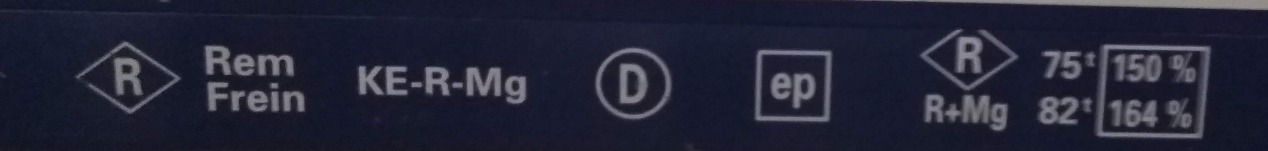 	Το όχημα είναι εξοπλισμένο με συνθετικά τροχοπέδηλα	Η χρήση μαγνητικής πέδης αυξάνει το ποσοστό πεδούμενου βάρους κατά 14%  	Το όχημα είναι εξοπλισμένο με ηλεκτρική πέδη 	Το όχημα είναι εξοπλισμένο με δίσκους πέδης Θέμα 5ο ΣΛΕπιλέξτε τις σωστές προτάσεις: (Σημειώστε για όλες τις επιλογές σωστό -Σ- ή λάθος -Λ)	Η αναγωγική βαλβίδα υποβιβάζει την πίεση του κεντρικού αεροφυλακίου της μηχανής στην πίεση 5 Bar του κεντρικού αεραγωγού πέδης.  	Η άμεση πέδη χαρακτηρίζεται αυτόματη πέδη	Η χαλάρωση της πέδης αρχίζει από το τελευταίο όχημα του συρμού	Στο σύστημα πέδης πεπιεσμένου αέρα, ο αέρας αποτελεί τόσο το μέσο εντολών όσο και της ανάπτυξης των δυνάμεων πέδης 